ROTINA DO TRABALHO PEDAGÓGICO ATIVIDADES EM DOMICÍLIO (Pré II-A Integral) – Professora ELIZETE > Data: 02 à  06/11/2020.E.M.E.I. “Emily de Oliveira Silva”- ETAPA II A2ª Feira3ª Feira4ª Feira5ª Feira6ª FeiraFERIADO – DIA DOS FINADOSLEITURA PELA PROFESSORA: “O CASO DA LAGARTA QUE TOMOU CHÁ DE SUMIÇO”APOSTILA 6: CALENDÁRIO DE NOVEMBRO- Preencher o calendário do mês de novembro na página 20.Assistir as explicações  das atividades, postadas hoje no grupo.BRINCADEIRA: “CORTANDO O CABELO”MATERIAS:FOLHAS, TESOURA E PALITO DE PICOLÉ (SE TIVER)OBJETIVO E DESENVOLVIMENTOESTA ATIVIDADE TEM O OBJETIVO DE DESENVOLVER A COORDENAÇÃO MOTORA FINA.CALMA!!! NÃO É PARA CORTAR SEU CABELO!NESTA ATIVIDADE O PAPAI OU A MAMÃE VAI FAZER DESENHO DOS CABELOS NAS FOLHAS, DE MODO QUE FIQUEM COMO SE FOSSEM CABELO DE VÁRIOS TIPOS: LISOS, ONDULADOS, CACHEADOS, ETC. PODE-SE FAZER UM ROSTINHO TAMBÉM, OBSERVE O EXEMPLO NA IMAGEM ABAIXO.DEPOIS DEVE-SE INCENTIVAR A CRIANÇA A CORTAR NOS RISCOS EM QUE SE ENCONTRAM OS CABELOS DESENHADOS.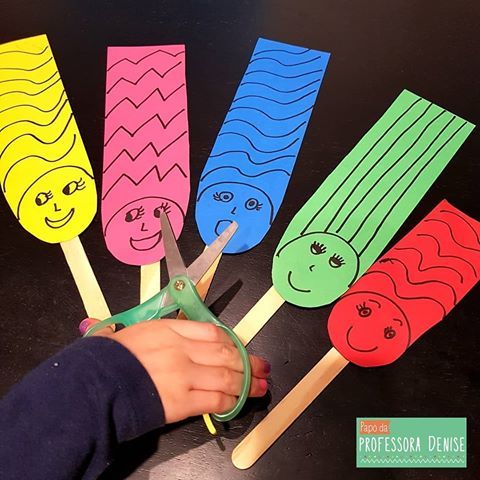 FILME: BRANCA DE NEVE E OS SETE ANÕES ( https://youtu.be/w-SFqcdUFRE )APOSTILA 6: SEQUÊNCIA DIDÁTICA CONTOS DE FADA- Realizar atividade da página 21 e 22, não se esquecer de pintar o calendário no mês de novembro.AUDIO LIVRO: “NOME DA GENTE” ( https://youtu.be/YKt29XBBz0U )APOSTILA 6: SEQUÊNCIA DIDÁTICA CONTOS DE FADA- Realizar atividade da página 23 e 24, não se esquecer de pintar o calendário no mês de novembro.ÁUDIO LIVRO: “LILICA TRAÇA E AS LETRAS TRICOTADAS” (https://youtu.be/Q2GpoQukRm8 )APOSTILA 6: SEQUÊNCIA DIDÁTICA CONTOS DE FADA- Realizar atividade da página 25, não se esquecer de pintar o calendário no mês de novembro.BRINCADEIRA COM CAIXA DE “FARINHA”   MATERIAS:VASINHA RETANGULAR OU QUADRADAFARINHA, AÇÚCAR OU AREIA.FOLHA DE PAPEL (CASO PRECISE)OBJETIVO E DESENVOLVIMENTOESTA ATIVIDADE TEM O OBJETIVO DE DESENVOLVER A COORDENAÇÃO MOTORA, RECONHECER DE LETRAS DO ALFABETO.NA VASILHA COLOQUE A FARINHA E PEÇA PARA SUA CRIANÇA TENTAR FAZER COM O DEDINHO A LETRA DO ALFABETO QUE VOCÊ DITAR, SE ELA NÃO CONSEGUIR OU “ERRAR” FAÇA A MESMA LETRA QUE DITOU EM UMA FOLHA COM LETRA DE FORMA MAIÚSCULA PARA QUE SUA CRIANÇA REPRODUZA. OBSERVE A IMAGEM ABAIXO.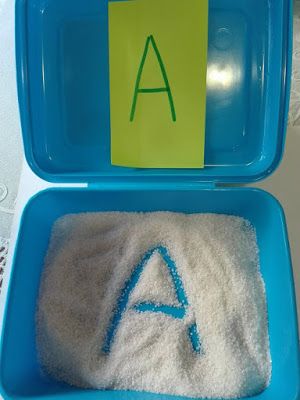 